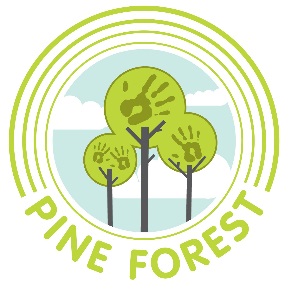 Permission and Instructions for Administering:Sunscreen, Bug Repellent, Lotions, Chapstick, and Diaper Cream(Parents must provide product(s) for their child.)Child’s Full Name:___________________________________________Today’s Date:___________________Name of Product:____________________________________________Please label each product with your child’s full name on it. Thank you!When and how to administer: __________________________________________________________Date to Begin:_______________________________________________Possible side effects, storage instructions or other pertinent information:________________________________________________________Important:  Aerosol sunscreens are not permitted by VT Licensing Standards.*********************************************************************I, ______________________ hereby give permission for Pine Forest Children’s Center to administer the above product, which I have provided in its original labeled container to my child, _____________________, as indicated above.Parent or Guardian’s Signature: ________________Date: ____________Please return to your child’s teacher. Thank you!